Ahmed Mobarak Mohammed Elsougher			Home: 002-096-5345897 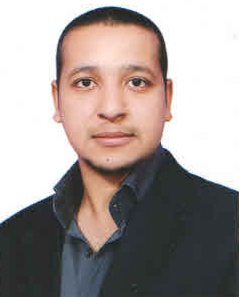 Mobile: 002-012-29790905Mobile: 002-0108090966elsougher@hotmail.comOmar Ibn-Elkhtab st., El-Manshia, Qina-EgyptSUMMARY						Profile: Male, 33, MarriedNationality: EgyptCurrent Location: EgyptCurrent position: Rig MechanicCompany: Petro DrillingWORK EXPERIENCE								Sep 2013 - Present Petro Drilling overseas Co., EgyptRig Mechanic on super rig 2000 HP with top drive NOV (TDS-11)• Test, maintain and repair hydraulic and pneumatic systems
• Operate, inspect, service, maintain, test and repair mechanical equipment
• Set schedules to provide proper utilization of equipment and evaluate equipment's performance
• Maintain records and logs required by company
• Write reports on major equipment failure, modifications, equipment performance and maintenance history
• Complete and hand over reports, logs, records and notes according to approved procedures and instructions
• Plan work before work commences and manage hazards effectively
• Assign work to employees and ensure they are competent to fulfill their normal duties
• Service and repair refrigeration equipment and systems
• Make up work plans for crews and make sure that parts, tools, equipment and documentation are available for the work to be performed
• Maintain STAR maintenance system
• Assist electrician when required as part of the maintenance team
• Maintain parts inventory
• Actively participate in pre-tour, toolbox talks, pre-job meetings and weekly safety meetings
• Develop and maintain own competence
• Control inventory and budget Supervisory Responsibilities   Jan 2013 – Sep 2013 Petro Drilling overseas Co. Abo-snan, EgyptNight Mechanic on super rig 2000 HP with top drive NOV (TDS-11)May measure machine and parts during production to ensure compliance with designSpecifications, using precision measuring instruments at night shift.Aug 2012 - Jan 2013 Petro Drilling overseas Co. Red Sea, Egypt, Senior MechanicMay measure machine and parts during production to ensure compliance with designSpecifications, using precision measuring instruments.Feb 2010 - Aug 2012 Petro Drilling Overseas CO. Red sea, Egypt, Ass. MechanicHelps the head mechanic inspect, service, and repair district vehicles.EDUCATION									- Oct 2010 Engineering Bachelor 10th of Ramadan ci, Egypt(Higher Technological Institute, 10th of Ramadan city.)LANGUAGES									Arabic NativeEnglish: Very goodGerman BasicFrench BasicSAFTY TRAINING								Confined space entryFire fighting & PreventionH2S & Breathing apparatusLifting courseFirst AidOTHER CERTIFICATES							-  ICDL-  AutoCAD I.T. SKILLS									Windows & Office toolsMicrosoft PowerPoint AdvancedMicrosoft Word AdvancedMicrosoft Excel AdvancedMicrosoft Access AdvancedOperating systems, Networking & HardwareWindows 2000, XP, Vista Advanced, Win7   COMPANY TRAINING     							   Training in ELSEWEDY CABLES     Training in The Sugar Factory in Qena   Training in Ford Company vehicle maintenance    Training in Petrobel company.   COMPANY TRAINING     							   Training in ELSEWEDY CABLES     Training in The Sugar Factory in Qena   Training in Ford Company vehicle maintenance    Training in Petrobel company.